Vocabulario #12 – más palabras para los deportes (Capítulo 5)los deportesel partidoel equipoel/la aficionado(a)el/la espectador(a)jugarel tantoganaraplaudirperderel tiempotirar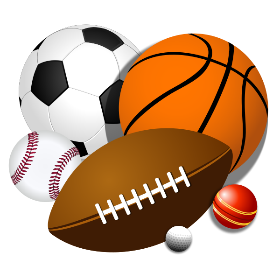 gustar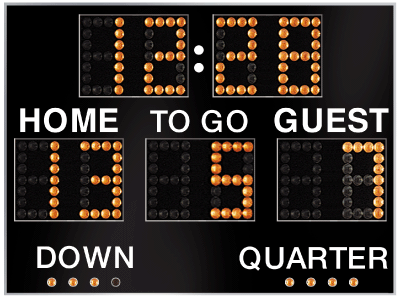 aburririnteresar